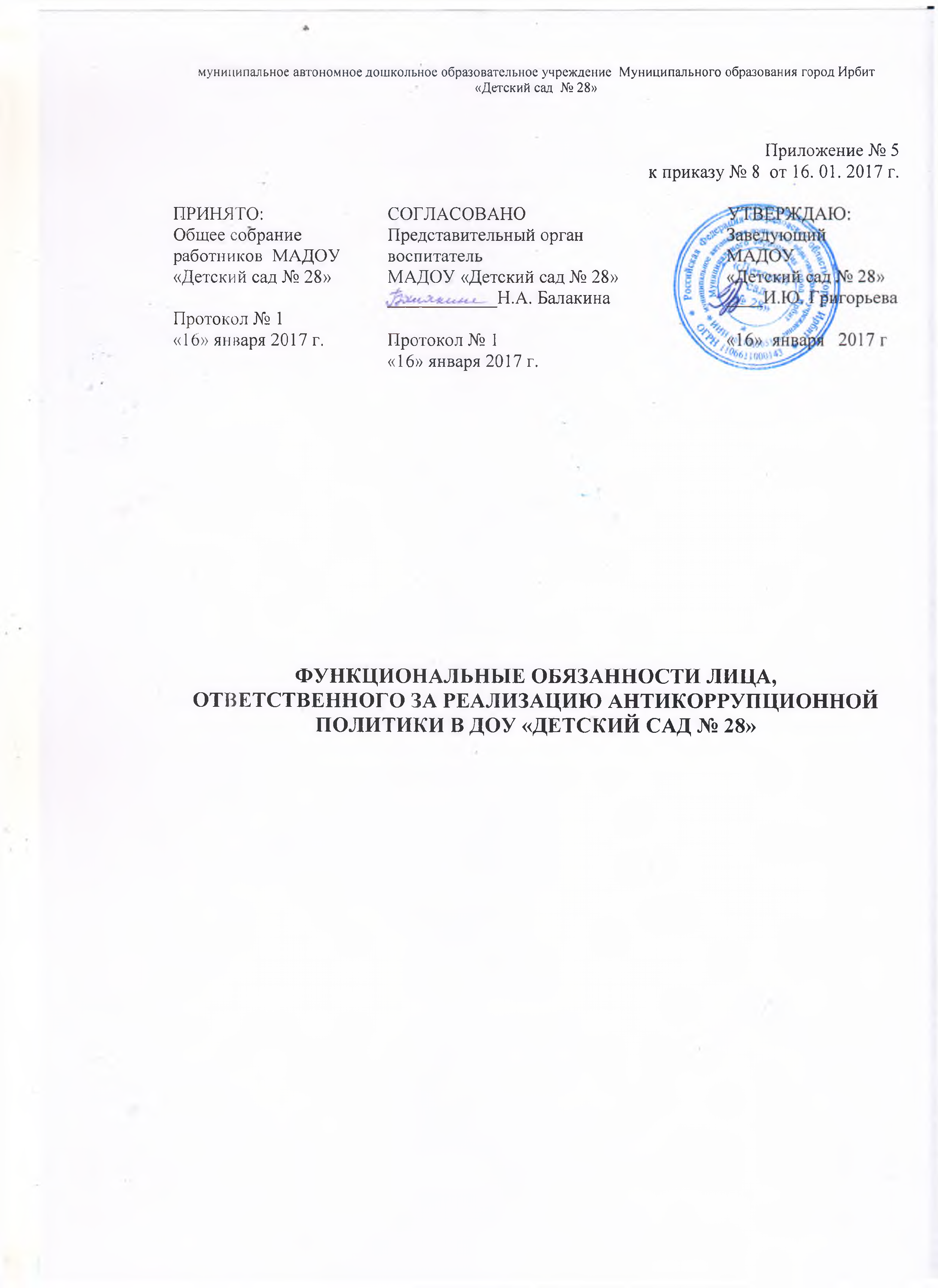 Общее положение В своей работе руководствуется: - Конституция Российской Федерации; - Законодательными и нормативными документами по противодействию коррупции; - Уставом и локальными правовыми актами ДОУ; - Настоящими функциональными обязанностями; - Правилами внутреннего распорядка. 1.2.  Ответственный за реализацию антикоррупционной политики должен знать: - цели и задачи внедрения антикоррупционной политики; - используемые в политике понятия и определения; - основные принципы антикоррупционной деятельности ДОУ; - область применения политики и круг лиц, попадающих пол ее воздействие;  - перечень реализуемых организацией антикоррупционных мероприятий, стандартов и процедур и порядок их выполнения (применения);- ответственность сотрудников за несоблюдение требований антикоррупционной политики; -  порядок пересмотра и внесения изменений в антикоррупционную политику организаций. 2. Функциональные обязанностиОтветственный за реализацию антикоррупционной политики в ДОУ: - осуществляет мониторинг хода и эффективности реализации антикоррупционной политики, ежегодно представляет заведующему ДОУ; - соответствующий отчет, вносит в антикоррупционную политику изменения и дополнения; - выявляет и устраняет причины и условия, порождающие коррупцию; - вырабатывает оптимальные механизмы защиты от проникновения коррупции в учреждение, снижению в ней коррупционных рисков; - создает единую систему мониторинга и информирование сотрудников по проблемам коррупции; - осуществляет антикоррупционную программу и воспитание; - вносит предложения на рассмотрение педагогического совета ДОУ по совершенствованию деятельности в сфере противодействия коррупции, а также участвует в подготовке проектов локальных нормативных актов по вопросам, относящихся к его компетенциям; - участвует в разработке форм и методов осуществления антикоррупционной деятельности и контролирует их реализацию; - содействует работе по проведению анализа и экспертизы издаваемых администрацией ДОУ документов нормативного характера по вопросам противодействия коррупции; - содействует внесению дополнений в нормативные правовые акты с учетом изменений действующего законодательства; - незамедлительно информирует заведующего ДОУ о случаях склонения работника к совершению коррупционных правонарушений; - незамедлительно информирует заведующего ДОУ о ставшей известной информации о случаях совершения коррупционных правонарушений другими работниками, контрагентами организации или иными лицами; - сообщает заведующему ДОУ о возможности возникновения либо возникшем у работника конфликте интересов; - оказывает конструктивную помощь субъектам антикоррупционной политики детского сада по вопросам, связанным с применением на практике общих принципов служебного поведения сотрудников, и других участников учебно-воспитательного процесса; - взаимодействует с правоохранительными органами по реализации мер, направленных на предупреждение (профилактику) коррупции и на выявление субъектов коррупционных правонарушений; 3. Порядок уведомления заведующего ДОУ о фактах обращения в целях склонения работников к совершению коррупционных правонарушений.Уведомление заведующего ДОУ о фактах обращения в целях склонения работников к совершению коррупционных правонарушений (далее - уведомление) осуществляется письменно по форме согласно приложению № 1 путем передачи его ответственному за реализацию антикоррупционной политики в ДОУ (далее - ответственный) или направления такого уведомления по почте. Ответственный обязан незамедлительно уведомить заведующего ДОУ обо всех случаях обращения к нему каких – либо лиц в целях склонения его к  совершению коррупционных правонарушений. В случае нахождения ответственного в командировке, в отпуске, вне рабочего места он обязан уведомить заведующего ДОУ незамедлительно с момента прибытия на работу либо по  телефону (834355) 6 – 41 – 91 в течении 3 дней.  Перечень сведений, подлежащих отражению в уведомлении, должен содержать:- фамилию, имя, отчество, должность, место жительства и телефон лиц, направившего уведомление; - описание обстоятельств, при которых стало известно о случаях обращения к работнику в связи с использованием им служебных обязанностей каких – либо лиц в целях склонения его к совершению коррупционных правонарушений (дата, место, время, другие условия); - подобные сведения о коррупционных правонарушениях, которые должен был бы совершить работник по просьбе обратившихся лиц; - все известные сведения о физическом (юридическом) лице, склоняющим к коррупционному правонарушению; - способ и обстоятельства склонения к коррупционному правонарушению, а  также информацию об отказе (согласии) принять предложение лица о совершении коррупционного правонарушения. 4.  Уведомления подлежат обязательной регистрации в специальном журнале, который должен быть заверен печатью ДОУ.  5. Ответственный, приняв уведомление, помимо его регистрацию в журнале, обязан выдать работнику, направившему уведомление, под роспись талон – уведомление с указанием данных о лице, принявшем уведомление, дата и время его принятия (приложение № 3). После заполнения корешок талона – уведомления остается у ответственного, а талон - уведомление вручается работнику, направившему уведомление. В случае если уведомление поступило по почте, талон - уведомление направляется работнику, направившему уведомление, по почте заказным письмом. Отказ о регистрации уведомления, а также невыдача талона - уведомления не допускается. 6.  Конфиденциальность полученных сведений обеспечивается заведующим ДОУ. 4. Ответственность4.1. За неисполнение или ненадлежащее исполнение без уважительных причин Устава и Правил внутреннего трудового распорядка ДОУ, иных локальных нормативных актов, законных распоряжений заведующего ДОУ, функциональных обязанностей, в том числе за неиспользование предоставленных прав, ответственный за реализацию антикоррупционной политики в ДОУ несёт дисциплинарную ответственность в порядке, определенном трудовым законодательством. 4.2. Ответственность за реализацию антикоррупционной политики в ДОУ несет ответственность за совершенные в процессе осуществления своей деятельности правонарушения (в том числе за причинение материального ущерба ДОУ) в пределах, определяемых действующим административным, трудовым, уголовным и гражданским законодательством РФ.  4.3. За виновное причинение образовательному учреждению или участниками образовательного процесса ущерба в связи с исполнением (неисполнением) своих функциональных обязанностей ответственный за реализацию антикоррупционной политики в ДОУ несет материальную ответственность в порядке и пределах, установленных трудовым или гражданским законодательством.   